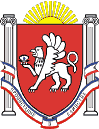 Администрация Новоандреевского сельского поселенияСимферопольского района Республики Крым_____________________________________________________________________________ПОСТАНОВЛЕНИЕ26 января 2015 года 			№ 6 				    с. НовоандреевкаОб утверждении структуры и штатной численности работниковМУП «НовоандреевскоеВ соответствии с Федеральным законом от 06 октября 2003 года № 131-ФЗ «Об общих принципах организации местного самоуправления в Российской Федерации», Федеральным законом от 14 ноября 2002 г. N 161-ФЗ "О государственных и муниципальных унитарных предприятиях "Законом Республики Крым от 21 августа 2014 года № 54–ЗРК «Об основах местного самоуправления в Республике Крым», с целью осуществления хозяйственной деятельности МУП «Новоандреевское» ПОСТАНОВЛЯЕТ:Утвердить структуру и штатную численность инженерно-технических работников муниципального унитарного предприятия «Новоандреевское» на 2015г. (согласно приложению 1)Утвердить структуру и штатную численность работников муниципального унитарного предприятия «Новоандреевское» на 2015г. (согласно приложению 2)Контроль за соблюдением настоящего постановления оставляю за собой.Глава администрацииНовоандреевского сельского поселения			           	          Вайсбейн В.Ю.